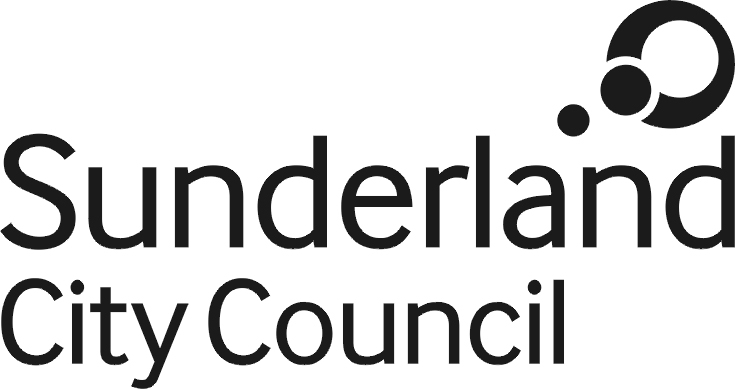 Job DescriptionJob Title:			Benefit Cap AdvisorSalary Grade:		Grade 3SCP:				18 - 21Job Family:			Business SupportJob Profile:			BS4ADirectorate:			People services DirectorateJob Ref No:Work Environment:	AgileReports to:			Welfare Reform ManagerNumber of Reports:	0Purpose:To provide a range of specialist, clerical, or financial support services in line with associated regulations, policies and best practice.Key Responsibilities:Profile and register identified customers affected by the Benefit Cap to be able to target support and work with customers Engage with identified customers to explain the Benefit Cap and create a support /action planDeliver effective case management across including  case recording , completing monitor and returns as well as managing recall and customer contactOffer basic advice and support  in relation to budgeting support, digital skills/access, benefit advice and employment supportOffer a range of  additional signposting/referral options  to services /support including (but not limited to) budgeting support, digital skills/access, benefit advice and employment supportWork closely with a range of partners/agencies including landlords and social housing providers to deliver a holistic service  to tackle a range of needs and develop opportunities with customers for training and employment Work closely with the Job Centre Plus when required, undertaking job searches for specific customers as well as identifying appropriate customers to refer into the Work ProgrammeTo plan ,organise own workload working to targets and deadlines reprioritising tasks when requiredMonitor and report on the impacts of Benefit Cap across the city 